Министерство образования и науки Пермского краяГБПОУ «Уральский химико-технологический колледж»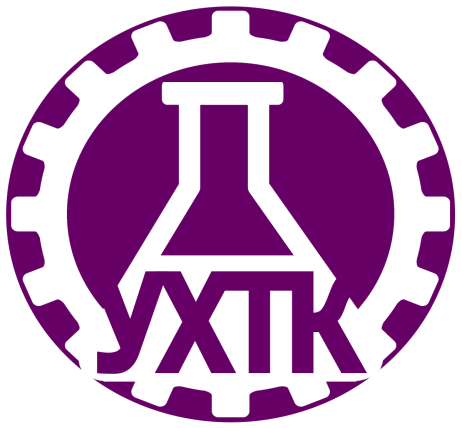 ПРОБЛЕМЫ И ПУТИ ПОВЫШЕНИЯ УЧЕБНОЙ МОТИВАЦИИ СТУДЕНТОВ
Методические рекомендации преподавателям, участникам Школы педагогической адаптацииГубаха, 2024.Проблемы и пути повышения учебной мотивации студентов
Текст: методические рекомендации преподавателям, участникам Школы педагогической адаптации /сост.  Шлегель И.В. – Губаха, УХТК, 2024- 33 с.Методические рекомендации предназначены для оказания методической помощи начинающим педагогам в сравнении понятий мотивации и мотива, содержат материалы по определению путей повышения профессиональной мотивации студентов в системе среднего профессионального образования.. Уральский химико-технологический колледж, 2024СОДЕРЖАНИЕВВЕДЕНИЕИзменения, происходящие во многих сферах деятельности, выдвигают новые требования к организации и качеству образования. Современный выпускник среднего профессионального образования должен не только владеть специальными знаниями, умениями и навыками, но и ощущать потребность в достижениях и успехе. Необходимо прививать ему интерес к накоплению знаний, непрерывному самообразованию, поскольку развивающаяся система профессионального образования требует соответствия обучения современным стандартам подготовки квалифицированного специалиста. В связи с этим проблема профессиональной мотивации приобретает сегодня особое значение.Основные причины обращения к проблеме мотивации студентов к обучению заключаются в следующем:
а) неудовлетворённость работодателей уровнем подготовки выпускников профессиональных образовательных учреждений;
б) пассивность некоторой части студентов в ходе учебных занятий и во время внеурочной деятельности по изучаемому предмету;
в) противоречие между необходимостью формирования прочных знаний, умений и навыков и большим объемом теоретических сведений, получаемых на занятиях.            Формирование учебной мотивации студентов является одной из актуальных проблем. Одна из главных проблем в области профессионального образования связана с демотивированностью большинства студентов, с изменением ценностей современной молодёжи, когда самоцелью становится не сам процесс познания, овладения специальностью, а получение диплома, что в свою очередь, приводит к снижению показателей обучения.
Дейл Карнеги утверждает: «… на свете есть только один способ побудить людей что-то сделать — заставить человека захотеть это сделать». Для того чтобы студент по-настоящему включился в работу, нужно, чтобы задачи, которые ставятся перед ним в ходе учебной деятельности, были не только понятны, но и внутренне приняты им, т. е. чтобы они приобрели значимость для учащегося.
Так как истинный источник мотивации человека находится в нем самом, то необходимо, чтобы он сам захотел что-то сделать и сделал это. 
Главный мотив учения — внутренняя побудительная сила, когда студент осознает для себя значимость деятельности.
Перед профессиональным учебным заведением, в условиях современной действительности, стоит непростая задача — создать такие условия, при которых, студент за время обучения смог бы не только овладеть специальными и общекультурными компетенциями, но и сформировать качества социально -зрелой личности.1 МОТИВ И МОТИВАЦИЯ: ОДНО И ТО ЖЕ?Понятие "мотив" (от лат. movere - двигать, толкать; от фр.motif - побудительная сила, причина) означает побуждение к деятельности, побудительную причину действий и поступков. Мотив – это главный двигатель наших действий, он является главной причиной, побуждающей нас к действию. Мотив - это внутреннее побуждение личности к тому или иному виду активности (деятельность, общение, поведение), связанной с удовлетворением определенной потребности.         Выдающийся психиатр, невропатолог и психолог В.Н. Мясищев говорил, что результаты, которых достигает человек в своей жизни, лишь на 20-30 % зависят от его интеллекта, а на 70-80% - от мотивов, которые побуждают его определенным образом себя вести.Мотивация – процесс образования, формирования мотивов, характеристика процесса, который стимулирует и поддерживает поведенческую активность на определѐнном уровне.Мотивация:это побуждение к действию;процесс,	управляющий	поведением	человека, определяющий	его направленность, организованность, активность и устойчивость;ответ на вопрос: «Почему я это делаю?».Мотивации определяют конкретное поведение человека, его поведенческую активность, направленную на достижение целей, которые связаны с удовлетворением человеческих потребностей.Термин «мотивация» представляет собой более широкое понятие, чем термин «мотив». Классификация мотивовМотивы могут быть осознанными и неосознанными.            Осознанные мотивы – это цели, к которым человек стремиться. Цель-непосредственно осознаваемый результат, на который в данный момент направлено действие.             Неосознанные мотивы – это реально движущие силы поведения человека. Нередко случается так, что подлинных причин своего поведения человек не знает. Как правило, в случае неосознанных мотивов, человек для объяснения причин своего поведения прибегает к мотивировке.          Мотивировка – это рациональное объяснение человеком причин своих поступков. С помощью мотивировки человек может оправдывать свое поведение, маскировать действительные мотивы поведения.Различают мотивы внешние и внутренние.          Внутренние – мотивы саморазвития, результативные мотивы.            Внешние – общественные мотивы долга и ответственности, мотивы оценки и успеха, самоутверждения и благополучия.1.2 Учебная мотивацияУчебная мотивация - вид мотивации, включѐнный в учебную деятельность и определяющий потребность учащегося в получении знаний.Учебная мотивация - это совокупность учебных мотивов, которые определяют учебную деятельность.Исследовать учебную мотивацию начали уже достаточно давно, но до сих пор не существует единого подхода классифицировать учебные мотивы. Наибольший интерес представляет следующие виды мотивов учения:         Познавательные, связанные непосредственно с содержанием учебной деятельности и процессом ее выполнения. Обучающиеся, у которых преобладают познавательные мотивы, проявляют интерес к новым знаниям, явлениям; стремятся к самообразованию, самосовершенствованию способов добывания знания.Социальные мотивы, связаны с различными видами социального взаимодействия обучающихся с другими людьми. К ним относятся: стремление получать новые знания, чтобы быть полезным окружающим; желание выполнить свой долг; стремление хорошо подготовиться к выбранной профессии. К социальным мотивам также относится группа позиционных мотивов – стремление к лидерству, одобрению, получению авторитета, признания, самоутвержденияПРОФЕССИОНАЛЬНАЯ МОТИВАЦИЯ СТУДЕНТОВ В СИСТЕМЕ СПО            Профессиональное и личностное развитие студентов, успешность обучения, а также их профессионализация и социализация зависят от уровня мотивации студента к профессиональной деятельности, обеспечивающей формирование образовательных, профессиональных и личностных ценностных направленностей студентов.  Изменения, происходящие в различных сферах деятельности человека, выдвигают все более новые требования к организации и качеству профессионального образования. Современный выпускник профессионального образовательного учреждения должен не только владеть специальными знаниями, умениями и навыками, но и ощущать потребность в достижениях и успехе; знать, что он будет востребован на рынке труда.            Применительно к учебной деятельности студентов в системе среднего профессионального образования под профессиональной мотивацией понимается совокупность факторов и процессов, которые, отражаясь в сознании, побуждают и направляют личность к изучению будущей профессиональной деятельности.       Профессиональная мотивация выступает как внутренний движущий фактор развития профессионализма и личности, так как только на основе ее высокого уровня формирования, возможно эффективное развитие профессиональной образованности и культуры личности.              Планируя задействовать различные техники и приемы мотивации в образовательном процессе, необходимо помнить, что они столь же не универсальны, сколь многообразны сами мотивы к обучению у студентов. Иными словами, лучше всего работает индивидуальный подход.2.1  Структура и факторы снижения профессиональной мотивации к обучению           Если же говорить о структуре профессиональной мотивации, то здесь важнейшую роль играет положительное отношение к профессии, поскольку такое отношение связано с конечными целями обучения. Другими словами, если студент осознанно выбрал профессию, и он считает ее значимой как для себя, так и для общества, это, безусловно, позитивно скажется на результатах процесса профподготовки.Факторы снижения учебной и профессиональной мотивации студентовПо данным исследований отношения к профессии студентов можно заключить, что больше всего довольны избранной профессией студенты 1-го курса. Но в течение всех лет учебы этот показатель неуклонно снижается вплоть до выпускного курса. Несмотря на то, что незадолго до окончания учебного заведения удовлетворенность профессией оказывается наименьшей, само отношение к профессии остается положительным. Предположим, что причина таких результатов – это, с одной стороны невысокий уровень преподавания в конкретных учебных заведениях, а с другой – преобладание романтических представлений первокурсников и незнание реальных способов овладения профессией.          Таким образом, среди  первых негативных факторов, снижающих учебно-профессиональную мотивацию студента, можно назвать несоответствие ранее существовавшего представления о профессии тому, что студент встретил в колледже. Ряд эмпирических исследований показывает, что второй фактор – это недостаточная подготовленность к систематической и напряженной учебной деятельности. затем, как фактор снижения учебной и профессиональной мотивации у студента может возникать стремление перейти на другую специальность и отрицательное отношение к отдельным учебным дисциплинам при общем положительном отношении к учебе. Последнее появляется, как правило, из-за непонимания места определенной учебной дисциплины в целостной системе профессионального обучения и значения знаний, умений, навыков, формирующихся в ходе ее изучения, для эффективного выполнения в будущем профессиональной деятельности.2.2  Определение истинных мотивов студента к поступлению в колледжКакими они могут быть?Любопытство, интерес, желание узнать что-то новое.Желание получить престижное образование в колледже, чтобы в дальнейшем использовать корочку диплома как аргумент при поступлении на работу.Потребность в общении и желание получить новые знакомства.Необходимость выполнить долг перед родителями, не разочаровать родных и друзей.Стремление погрузиться в любимое дело, получить узкоспециальные знания и навыки, необходимые для уже определенного профессионального пути.Возможность оставаться в состоянии жизненной неопределенности во время обучения в колледже, избежать нежелательных решений и этапов (например, армии) и так далее. 3 ИССЛЕДОВАНИЕ ПРОБЛЕМ МОТИВАЦИИСтуденты не умеют рационально планировать свой день, то есть показывают полное или почти полное отсутствие личного менеджмента. При этом студенты не понимают важность и значимость планирования своего личного времени и, соответственно, не обнаруживают внутренней связи бюджетирования с эффективностью учебно-познавательной деятельности. Ведущими мотивами выступают социальные мотивы - общаться со сверстниками, трудоустроиться.К основным причинам нерационального использования личного времени студентами можно отнести:неумение конспектировать;отсутствие навыков в поиске требуемой информации;нежелание тратить время на чтение учебной литературы, т. к. быстрее найти информацию в Интернете.Около 40% студентов стремятся стать квалифицированными специалистами. Стремление к высоким доходам привлекает треть студентов (33%). Достаточно значимым является престижность специального образования (11%). Процент студентов, которые пришли за знаниями, очень мал (6%). Однако студентов, которые посещают техникум ради общения (3%) или из-за влияния родителей (3%), ещё меньше.Результаты говорят о том, что необходимо повышать интерес студентов к получению знаний. А интерес является важной стороной мотивации.По результатам диагностики мотивации обучения были выявлены следующие результаты:
В основном преобладают показатели социальных мотивов 17,2 %. Это
связано с различным взаимодействием студентов в социальной среде с другими людьми: стремление быть полезным обществу, потому что полученные знания позволят мне добиться всего необходимого.
На втором месте идут профессиональные мотивы 16,7%. Это связано с желанием студентов, обеспечить успешность своей будущей профессиональной деятельности, стать хорошим специалистом. Учатся потому что, им нравится избранная профессия.
На третьем месте преобладают мотивы престижа 16,5%. Студенты стремятся быть в числе лучших студентов, быть на хорошем счету у преподавателей. Чувствуют ответственность перед родителями, учителем. Получать хорошие отметки, прилагают силу, чтобы хорошо учится, стремятся показать свой ум и способности.
Самый важный компонент, это учебно-познавательная мотивация, она составляет всего 15,2% и занимает четвертую позицию. Она связана с содержанием учебной деятельности, к занимательным фактам, явлениям, на это влияют внутренние мотивы личности, которые характеризуется интересом к самому учебному процессу и его результату, стремление развивать какие-либо способности.          Анализируя полученные данные, можно проследить общие тенденции, проявляющиеся у студентов: мотив «Стать хорошим специалистом» доминирует у студентов 44, 3%; мотив «Получения диплома» 29,7%; «Получение знаний» - у 26% студентов.3.1 Негативные факторы          Меняют отношение к профессии и убивают желание обучаться ее секретам в основном три вещи, выявленные в процессе исследования мотивации студентов: Столкновение с реальностью в колледже, коренным образом отличающаяся от тех представлений, которые молодой человек имел до поступления в колледж. Низкий уровень подготовки, слабая обучаемость, сопротивляемость организма к напряженному и систематическому труду. Категорическое неприятие тех или иных специальных дисциплин, а потому стремление сменить специальность, хотя сам процесс обучения у студента может и не вызывать отторжения. Обычно выделяют два источника активности в мотивации студентов - внешний и внутренний. Внутренний источник - это социальные и познавательные потребности, интересы, установки, стереотипы, эталоны, влияющие на успешность самосовершенствования личности, на ее самореализацию, самоутверждение в любых видах деятельности. В этих случаях движущая сила активности - стремление к идеальному образцу собственного "Я" и ощущение несоответствия с реальным "Я". Внешними источниками учебной мотивации студентов, их личностной активности служат обстоятельства, в которых проходит жизнь и деятельность конкретного человека. Сюда нужно включать и требования, и набор возможностей, и ожидания.
3.2  Ошибки преподавателей“Голые» знания Это, пожалуй, главный недостаток части преподавателей профессиональных организаций. Они дают максимально возможное количество “голых” знаний, без оценки соответствия ситуации, без обоснования их нужности. Но студент - это не школьник, которому можно сказать “так надо”, студенту необходимо объяснить, каким образом эти знания ему пригодятся в будущем. И если преподаватель отвечает в духе “в жизни все может быть полезным”, обучающийся по понятным причинам теряет интерес. Студент приходит не столько за знаниями, а за тем, чтобы стать хорошим работником, а это совершенно разные вещи. Преподаватель обязан уметь доказать студентам, что его предмет действительно будет полезен студентам в их будущей деятельности.Отсутствие связки студент-преподаватель         Кроме минимальных начитанных часов, ни о какой мотивации студентов говорить не приходится. Студенту очень важно, чтобы педагог был его наставником, а не ментором, чтобы к нему можно было обратиться за помощью (имеются в виду учебные вопросы), пусть даже по самому простому поводу или вопросу. Но и панибратство ни к чему.Отсутствие уважения к студентамЭтим особенно грешат преподаватели “в возрасте”, которые считают студентов лентяями, хотя нередко у студента просто не получается разобраться в предмете. И вот, когда он подходит со своим вопросом к педагогу и слышит что-то вроде: “Лучше нужно было слушать, я все давала в лекциях, идите и учите”, - то мотивация к дальнейшему получению знаний исчезает моментально. Какой бы ни был студент, он в любом случае личность, которая хочет к себе соответствующего отношения.4 КАК  ПОВЫСИТЬ ПРОФЕССИОНАЛЬНУЮ МОТИВАЦИЮ?            Восточная мудрость гласит: «И один человек может привести лошадь к водопою, но даже сто не могут заставить ее пить воду».... Так и ученика можно заставить сидеть на уроке, но невозможно принудительно чему-то научить и развить его способности. Конь пьет воду тогда, когда хочет пить, а ученик учится, когда хочет учиться. Студент захочет и будет учиться сам только тогда, когда это занятие будет ему интересно и привлекательно. Ему нужны мотивы для познавательной деятельности.
Процесс мотивирования студентов преподавателем. Студент — это не школьник, которому можно сказать “так надо”, студенту необходимо объяснить каким образом знания ему пригодятся в будущем. Студент приходит в профессиональное учебное заведение не только за знаниями, а и за тем (в большей степени), чтобы стать хорошим специалистом в своей области. Поэтому преподаватель обязан уметь доказать студентам, что его предмет действительно будет полезен в их будущей деятельности.
Стимулирование на результат, а не на оценку.Студента необходимо не только заинтересовать предметом, но и открыть для него возможности практического использования знаний. Для этого можно проводить интегрированные уроки (семинары), на которых прослеживается связь образовательного и специального предметов. Здесь широко используются познавательные мотивы, которые проявляются как ориентация  эрудицию.
Связка студент-преподаватель. Студенту очень важно, чтобы педагог был его наставником, чтобы к нему можно было обратиться за помощью во время учебного процесса. Преподаватель должен использовать эффективную форму мотивации — укреплять уверенность в собственных силах студента. Чем больше доверяют учащимся, тем охотнее они сотрудничают с преподавателем в процессе обучения:Уважение к студентам. Какой бы ни был студент, он в любом случае личность, которая хочет к себе соответствующего отношения.
Д.Карнеги советует: «…не скупитесь на комплименты, признавайте достоинства (даже не существующие). Тогда у вашего воспитанника будет больше возможностей стать таким, каким вы хотите его видеть. Дайте другому то, что вы хотите получить от него»:Постарайтесь выстроить доверительные и уважительные отношения со студентами. Если это возможно, обращайтесь к ним по имени.Используйте различные оценочные обращения: замечание, отрицание, согласие, одобрение.Хвалите и подбадривайте, не отказывайте в помощи и совете.Поддерживайте инициативность студентов, их начинания, стимулируйте задавание вопросов.На занятиях обращайтесь к приему апперцепции, то есть связывайте изучаемую дисциплину и рассматриваемые на паре вопросы с личными опытом студентов, их интересами и потребностями. Заинтересовать их. Все студенты будут с удовольствием посещать занятия, если заинтересовать их своим предметом.
Использовать метод кнута и пряника. Способ, когда студентов за успехи в учебе поощряют “автоматом”, а за отсутствие на занятиях наказывают лишними вопросами на экзамене, используют в своей практике большинство педагогов, но довольно примитивно (набрал N баллов в течение семестра - получил автомат). Метод кнута и пряника можно использовать намного продуктивнее, если в самом начале семестра расписать широкие конкретные возможности перед обучаемыми. Т.е. что бы студент сразу понимал, что отсутствие его на лекции - это минус 1 балл, а подготовка доклада - плюс 2. В итоге студент будет замотивирован конкретными бонусами и преференциями на экзамене и с большей ответственностью отнесется к учебному процессуЭффективное средство для повышения мотивации учебной деятельности студентов и их самостоятельности — это введение рейтинговой системы оценки.
Знания оценивать в баллах, которые набираются в течение всего периода обучения по тому или иному предмету за разные виды успешно выполненных работ (как самостоятельных и практических, так и аудиторных). Т. е. в самом начале семестра обозначить расширенные возможности перед учащимися, чтобы студент осознавал и понимал, что его отсутствие на лекции или практическом занятии — это минус какой-то определенный балл, а подготовка доклада, выступление на конференции, подготовка презентации и т. д. — плюс столько-то баллов. В итоге учащийся будет замотивирован конкретными бонусами и с большей ответственностью отнесется к учебному процессу.Техническое, дидактическое обеспечение занятия.Используйте различные формы представления учебного материала, удивляйте и вызывайте интерес: фото-, видео-, аудиоматериалы, графики, наглядные пособия, тактильные и ролевые игры и пр.Позаботьтесь о том, чтобы каждый студент мог работать с вашими материалами.Не игнорируйте современные технологии. Например, отдельный чат студенческой группы в удобном для всех студентов мессенджере позволит оперативно задавать вопросы и присылать домашнюю работу.Непосредственно учебная мотивация.Помните о необходимости разъяснять цели той или иной учебной деятельности.Четкая структура занятия позволяет легче систематизировать и усваивать материал, что вызывает большее удовлетворение от занятия. Хорошо начинать занятие с определения плана и завершать занятие кратким резюме всей лекции/семинара.Моделируйте на занятии проблемные ситуации, ставьте информационные и проблемные вопросы. Знание, доставшееся с большим трудом, больше ценится, а сам процесс его получения часто становится студенческим вызовом самому себе.Встраивайте новый материал в уже имеющуюся систему знаний по вашему предмету и другим дисциплинам — так вы покажите их взаимосвязь и важность отдельного элемента в цельной парадигме.Акцентируйте внимание на актуальности и новизне учебного материала.Делайте акцент на раскрытии практической и научной значимости знания.Указывайте на профессиональную направленность учебного материала, показывайте, где и как студенты воспользуются полученными знаниями. Мотивация личным примером. Интерес учащегося к изучаемому предмету обусловлен не только профессиональностью, но и личными качествами педагога. Преподаватель, который доброжелательно относится к окружающим, не опаздывает, серьезно и ответственно выполняет свою работу, вовремя проверяет контрольные, самостоятельные и практические работы студентов, ценится ими.
Сдерживание своих обещаний. Нельзя обманывать студентов. Если обещали увлекательную экскурсию или провести интересный тест, соревнование или посмотреть фильм, то не отступать от намеченных целей.
Формирование положительного отношения к профессии.
Необходимо подбадривать и одобрять выбор профессии студентов, акцентировать внимание на важных профессиональных компетенциях и специфических вопросах. 
Доброжелательный, спокойный тон, положительный, приветливый настрой, залог эффективного труда. Интонации должно быть достаточно, чтобы выделить важное, сделать акцент, заставить задуматься.
Одобрять успехи студентов, демонстрировать их достижения (например, за хорошее или отличное выполнение работы). Публичная похвала, особенно с описанием достоинств и отличительных особенностей прибавляет студенту уверенности в себе, повышает его внутреннюю мотивацию.
Заинтересованность личным опытом студентов в профессиональной деятельности и их личным мнением по каким-либо вопросам. Совместное обсуждение различных вопросов, решение возникших проблем, организация дискуссий и споров, рассмотрение различных ситуационных задач — важные методы не только организации учебного процесса, но и налаживание качественного взаимодействия между педагогом и студентом.Отношения в студенческом коллективе.Используйте разные форматы коллективной работы и студенческих объединений: пары, тройки, мини-группы и прочие.Для разнообразия учебной ситуации меняйте рассадку в аудитории, если помещение и количество учащихся это позволяет. Для коллоквиумов и проблемных обсуждений садитесь по кругу.Включайте в программу задания по взаимоконтролю и взаимопомощи студентов.Повлиять на мотивацию могут все участники образовательного процесса: педагоги, администрация, родители и, конечно, сами студенты.Факторов, повышающих мотивацию к обучению, может быть много, но ни один из них не будет «работать», если нет внутренней мотивации приятия студентом той деятельности, в которую он включается.
5 НАЧИНАЮЩИМ ПЕДАГОГАМ: ВЫБИРАЕМ СПОСОБЫ МОТИВИРОВАНИЯ СТУДЕНТОВ      Поймите, почему так сложно мотивировать студентов. Проблема в том, что студентов окружают столько людей, ведущих себя как «учителя», и все они усердно пытаются стимулировать, заставить их думать, работать и сделать из них достойных членов общества. Из-за этого непомерного стимулирования и влияния учащиеся стараются найти свою собственную дорогу. Признав это, они, как правило, начинают отвечать на постоянное внешнее давление следующим важным заявлением: «Я позволю влиять на меня, только если ты мне докажешь, что ты того стоишь». Эта политика помогает им убедиться, что нужный человек влияет на них в нужное время, и это хорошо. Это становится проблемой, только когда их впечатляет человек, имеющий на них плохое влияние, или когда хороший человек не прикладывает усилий, чтобы произвести на них впечатление.        Выделяйтесь. Прочитав предыдущий шаг, вы уже поняли, что вам нужно зарекомендовать себя перед студентами, чтобы они позволили вам влиять на них. Вы не можете это сделать, если сливаетесь с безликой толпой. Вам нужно выделиться, привлечь их внимание и удержать его.Выражайте свое мнение.. Вы должны выглядеть информированным, умным человеком, который не боится высказывать свое мнение, Горящие глаза, улыбка и с трудом сдерживаемый энтузиазм творят чудеса со студентами. Даже если их не интересует ваш предмет, ваше поведение их «зацепит». Будьте энергичны. Энтузиазм заразен. Запаситесь энергией на то, чтобы пиарить как свой предмет, так и самого себя.Нарушайте иногда правила. Делайте это с осторожностью, но это, как правило, помогает установить доверительные отношения. Сделайте немного больше, чем от вас ожидается... хотя бы один раз. Делайте больше, чем ожидается от среднего учителя. Оставьте студента после занятий и проработайте с ним все задание. Будьте внимательны, ответьте на все вопросы и убедитесь, что студент все понял.  Заботьтесь о своей внешности. Вы должны произвести хорошее впечатление, поэтому вам необходимо прекрасно выглядеть, когда вы заходите в класс. Попробуйте одеваться немного лучше или по-другому, чем обычные люди.        С готовностью давайте информацию. Это кажется не столь уж важным, но большинство учителей этого не делает или делает неправильно. Держите студентов в курсе последних открытий и инноваций в вашей области.        Осмельтесь выйти за границы привычного. Поработайте с группой над необычным и интересным проектом. Например, поставьте спектакль на тему вашего предмета и исполните его перед первокурсниками.. Группа может написать книгу или создать газету. Самое главное – чтобы идея была оригинальной.       Будьте осторожны с сарказмом. На самом деле сарказм – весьма неплохой способ найти общий язык со студентами. У студентов создается впечатление, что вы не ищете их одобрения, знаете правила и обладаете хорошим чувством юмора. В то же время ваш сарказм должен быть хорошо выражен, применен в подходящий момент, и не забудьте улыбнуться или во время саркастического замечания, или сразу после. Студентам сарказм нравится, но ваш язык тела должен с ним сочетаться, иначе вы покажетесь колким и неприятным.      Хвастайте, только не переборщите. Вы ведь пытаетесь убедить студентов, что вас стоит послушать, особенно если вы стараетесь мотивировать их изучать ваш предмет. Вам нужно показать свои таланты, показать, что вы не просто учитель, а действительно превосходный специалист в своей области. Это немного похоже на собеседование при приеме на работу. Будьте скромны, но не скрывайте свои таланты. Говорите с гордостью о своем опыте и достижениях..       Будьте внимательны. Если студент кажется нездоровым или подавленным, выйдите с ним из кабинета и спросите, все ли с ним в порядке. Старайтесь слишком сильно на него не давить, не смотрите на него пристально, пока он не ответит. Студентам уже достаточен сам факт того, что вы обеспокоены.        Спрашивайте мнение студентов. Отличается ли их мнение от вашего или совпадает с ним, спорьте с ними чуть-чуть, как вы сделали бы с друзьями в неформальной обстановке. Признавайте поражение время от времени. Даже если вы думаете, что правы, вы можете закончить диалог так: «Молодцы. Мы еще к этой теме вернемся.»        Сделайте что-то значимое, оставьте след после себя. Если вы видите проблему или вопрос, которыми стоит заняться, поговорите об этом со студентами. Скажите им, что вы хотите сделать что-то по этому поводу и спросите их, что они об этом думают. Вместе справьтесь с проблемой, тогда вы вместе добьетесь положительных изменений.    Проясните свои ожидания. Скажите студентам, чего вы от них ожидаете, кем вы хотите, чтобы они стали, какой вклад хотите, чтобы они внесли в данную сферу и в мир в целом. Говорите страстно и пылко. Добавьте юмора и покажите им, что вы узнали что-то о каждом из них. 5.1  Практические рекомендацииКак выбрать метод, подходящий для конкретной группы студентовКаждая группа студентов имеет свои особенности, поэтому важно выбирать методы, которые подходят для конкретной группы. Например, метод проектной деятельности может быть хорошо подходящим для студентов, имеющих различные интересы и таланты, а метод игровых элементов может быть эффективным для студентов, которые нуждаются в дополнительной мотивации.Как адаптировать методы для онлайн-формата обученияС учетом того, что сегодня многие уроки проходят в онлайн-формате, важно уметь адаптировать методы для такого обучения. Например, игровые элементы можно использовать через онлайн-платформы, а методы проектной деятельности можно адаптировать для совместной работы в онлайн-формате.Как оценить эффективность методовЧтобы оценить эффективность методов повышения мотивации студентов, можно использовать различные способы. Например, можно провести анонимный опрос среди студентов, чтобы выяснить, насколько им понравился тот или иной метод. Также можно оценить успеваемость студентов перед и после использования методов и сравнить результаты.СоветыПостарайтесь все делать естественно и непринужденно, говорите ли вы, преподаете, слушаете, убираете с письменного стола или читаете.Не говорите слишком медленно, не разжевывайте. У студентов создается впечатление, что вы думаете, что они ничего не поймут, если вы будете говорить нормальным темпом.Если вы обычно говорите медленно, попробуйте говорить быстрее.Не подвергайте риску установившиеся отношения учитель-студент. Не позиционируйте себя «как друг, а не учитель». Уважайте границу в отношениях. Вы – учитель, просто очень хороший и не как все.Не придирайтесь к каждому крошечному проступку. Ваши студенты должны чувствовать, что на первом месте стоит их образование, а не ваш авторитет.Не позволяйте себе позицию «я – обычный человек». Если у вас плохой день, если вы расстроены или рассержены, не показывайте этого. Вам нужно в этом отношении быть супергероем. Не делитесь своими проблемами, не показывайте свои слабости (если это только не какая-нибудь мелочь). Если студенты подходят к вам со своими проблемами, отнеситесь с сочувствием и пониманием.Не улыбайтесь слишком часто, это покажется искуственным.5.2  Проектируем мотивацию на разных этапах урока        Эффективность любого учебного занятия определяется не только тем, что преподаватель пытается дать студентам, а прежде всего тем, что именно они взяли в процессе обучения.         Наиболее часто при проведении практических занятий преподаватели используют комбинированное занятие, так как на таком занятии происходит и проверка домашнего задания, и опрос, и процесс усвоения нового материала, и его закрепление, и объяснение домашнего задания. Зная состав и содержание этапов комбинированного занятия, можно конструировать все остальные типы занятий, поэтому остановимся на дидактических требованиях к основным этапам, способствующих повышению уровня учебной мотивации.I Организационный этап.Это очень важный и ответственный этап, от качества осуществления которого во многом зависит весь ход, развитие и результат занятия. У некоторых преподавателей организационный этап длится мгновенье, но это результат определенной, кропотливой работы по приучению студентов к выполнению организационных требований этапа на многих предыдущих занятиях. Здесь формируется умение себя мобилизовать, сосредоточиться, внутренне организоваться.Условия достижения положительных результатов:- сосредоточенность, выдержка, самообладание, собранность преподавателя;- отсутствие многословия, ярко выраженная волевая направленность;-  использование небольшой психологической паузы и вопроса, побуждающего внимание к теме занятия;- последовательность и постоянство в предъявлении требований.II Этап проверки домашнего задания.На данном этапе надо проверить правильность, полноту и сознательность выполнения домашнего задания, выяснить причины невыполнения задания отдельными студентами, устранить в ходе проверки обнаруженные пробелы в знаниях, навыках и умениях. Одновременно с этим мотивировать и мобилизовать силы и способности студентов, стимулировать их к успеху, формировать чувство долга, настойчивость в достижении цели, дисциплинированность. Необходимо помнить, что каждое невыполненное домашнее задание, с которым студенту удалось «проскочить», работает на безответственность.Домашнее задание на большинстве уроков можно проверить в начале урока, если эти знания необходимы для усвоения нового материала. Не исключен и такой вариант, когда домашнее задание проверяется в конце урока. Это делается в тех случаях, если материал домашнего задания не связан непосредственно с новой темой. Методика проверки может быть самой разнообразной. В начале урока многие преподаватели практикуют кратковременные письменные работы для выявления качества усвоения основных элементов учебного материала. В последнее время для проверки заданий используют тестовые задания.Опыт лучших педагогов учит - домашняя самостоятельная работа учащихся приобретает серьезное педагогическое значение лишь при условии ее обязательной, систематической проверки с последующей корректировкой и исправлением, когда это необходимо. У мастеров педагогического труда сложилась своего рода поговорка: «Задаешь на дом - проверяй, не проверяешь -не задавай!».III Этап всесторонней проверки знаний.Сущность этапа: коллективная познавательная деятельность всех студентов, в результате которой знания всей группы совершенствуются, а у части - аттестуются.  Это чрезвычайно сложный этап, требующий от преподавателя большого мастерства. Правильно и глубоко проверить знания учащихся нередко сложнее и труднее, чем даже объяснить новый материал.Вопрос преподавателя и методика его задавания связана с педагогической аксиомой: умные ответы можно получить лишь на умные вопросы, правильные - на правильно поставленные. Хороший вопрос - это не такое уж простое дело: он должен быть содержательным, т.е. заключать в себе определенную серьезную мысль, последовательным и целесообразным.А вот еще одно «узкое» место: один студент у доски решает задачу или пишет трудные слова, а остальные в тетрадях самостоятельно работают над тем же. Как будто бы все заняты делом, но никакого умственного напряжения это «дело» не требует, ибо подавляющее большинство списывает с доски.В то же самое время проверка знаний при правильной ее организации оказывает большое положительное воздействие на знания и развитие студентов:- хорошо успевающие студенты убеждаются в правильном усвоении материала, студентам,- пропустившим предыдущее занятие, ответы сильных студентов в известной степени компенсируют объяснение преподавателя,- создаются в процессе опроса нестандартные ситуации в использовании знаний.При опросе преподаватель проводит рецензирование ответов, направленное на указание положительных и отрицательных сторон в знаниях, умениях и навыках учащихся и на указание того, что необходимо сделать для усовершенствования приемов самостоятельной работы.IV Этап подготовки учащихся к активному и сознательному усвоению нового материала.Одной из учебно-воспитательных задач этапа является  формирование целенаправленного характера учебной деятельности студентов, показ практической значимости изучения нового материала, мотивация учащихся к его освоению. Это этап организации будущего восприятия учебного материала, этап формирования целенаправленности учения. Последнее означает, что каждый студент должен осознавать цели всех выполняемых им в учебном процессе действий.Во многих случаях цели и задачи  можно объяснить студентам одновременно с сообщением темы. Однако это не должно быть стандартом для каждого занятия. Более того - такой стандарт не допустим. Способы сообщения темы, цели и задачи могут быть самыми различными, но все они должны соответствовать логике учебного процесса и учебной ситуации, создаваемой преподавателем. Студенты должны точно представлять предполагаемый результат их учебной деятельности на занятии, знать, за что им необходимо отчитаться перед преподавателем.V Этап усвоения новых знаний.При осуществлении этого этапа необходимо помнить, что сущность обучения состоит не в изложении учебного материала, а в изучении этого материала студентами под руководством преподавателя с использованием последних продуктивных методов и приемов. Строить учебный процесс на этом этапе только в расчете на усвоение определенного объема знаний тоже нельзя, ибо это подобно постоянному кормлению ребенка с ложки, которая не дается ему в руки, и он не приучается питаться самостоятельно. Жизнь требует большего: надо научить добывать знания собственными усилиями, не только самостоятельно питаться, но и самостоятельно «добывать пищу». Именно на этом этапе наиболее широко раскрывается педагогическое мастерство преподавателя, его знания, эрудиция. Если преподаватель использовал метод рассказа, лекции, объяснения, самостоятельной работы студентов, то критерием выполнения дидактической задачи может служить качество ответов студентов на следующих этапах занятия;  при использовании метода эвристической беседы, самостоятельной работы студентов в сочетании с методом беседы показателем эффективности усвоения студентами новых знаний и умений является правильность их ответов и действий в процессе беседы и активное участие группы в проведении итогов беседы или самостоятельной работы.VI Этап закрепления новых знаний.Глубокое понимание учебного материала, приучение студентов улавливать имеющиеся различия и соединять все имеющее взаимную связь, сопоставлять и сравнивать, устанавливать зависимости - важнейший путь борьбы с формализмом в знаниях студентов. Это же является и непременным условием повышения  учебной мотивации обучения. Нельзя загружать только память студента, необходимо давать пищу уму и воображению. Ни один факт, ни один довод не должен остаться в голове студентов праздным словом, все должно будить мысль, воображение, эмоции. Чем глубже будет осознан материал, тем прочнее он осядет в памяти.Закрепление изученного материала - акт чрезвычайно важный. К.Д. Ушинский сравнил учителя, не заботящегося о закреплении знаний, с возницей, который погоняет лошадь, забыв при этом увязать кладь на повозке. Он с рекордной скоростью доезжает до места назначения, но не замечает, что все рассыпал по дороге, и его поездка была, по меньшей мере, бесполезной.VII Этап информации учащихся о домашнем задании, инструктаж по его выполнению.На данном этапе сообщается студентам о домашнем задании, разъясняется методика его выполнения, мотивируется необходимость и обязательность выполнения, подводятся итоги занятия. Любое домашнее задание влияет также и на становление таких сторон личности: самодисциплины, чувства долга, силы воли. Оно развивает память и автоматизирует навыки, развивает чувство долга и ответственности.Мотивирование домашнего задания может осуществляться через пробуждение любознательности:- интересная постановка проблемы, если речь идет о познавательных заданиях;- если речь идет о тренировочных заданиях, то здесь мотивирующим фактором может служить стремление студентов к усовершенствованию навыков;- стремление студентов к признанию и оценке их труда;- индивидуальные склонности и желания.Для выполнения учебно-воспитательной задачи этапа необходимо отводить специальное время, вполне достаточное, чтобы задача была выполнена. Ни в коем случае нельзя отводить этому важному этапу две, три минуты в самом конце урока, а то и давать его после звонка. Задание должно проходить при полном внимании всей группы. 5.3  Педагогические находки для повышения мотивации студентовИспользование интерактивных методов обученияИнтерактивные методы обучения позволяют студентам активно участвовать в учебном процессе и взаимодействовать друг с другом. Например, можно использовать метод "кругового обсуждения", где студенты могут высказаться по заданной теме, обменяться мнениями, обсуждать и анализировать материал, а также применять полученные знания на практике. Это поможет им лучше понимать материал и почувствовать себя важными участниками учебного процесса. К таким методам относятся игры, дискуссии, работа в малых группах, кейсы и др.Организация проектной деятельностиПроектная деятельность – это метод, при котором студенты совместно решают задачи, основанные на реальных ситуациях. Они сами выбирают тему и разрабатывают проект. Они могут проводить исследования, анализировать данные, решать проблемы и представлять результаты своей работы. Этот метод позволяет студентам проявить свои интересы и таланты на практике, а также повышает их мотивацию, так как они видят, что их работа имеет конкретный результат. Также этот метод помогает развивать навыки работы в командеВключение элементов игры в учебный процессИспользование игровых элементов может сделать учебный процесс более интересным и захватывающим для студентов. Например, можно использовать игры-симуляторы или игры-квесты, где студенты должны решать задачи и выполнять задания, чтобы продвигаться по уровням. Это поможет студентам лучше понимать материал и вдохновит их на новые достижения. Элементы игры, такие как соревнование, награды и призы, могут значительно повысить мотивацию студентов. Например, на уроке математики можно организовать игру в «математический квест», где студенты будут решать задачи и получать за это баллы.Использование разнообразных форм и методов работы на урокеСтуденты могут легко потерять интерес к учебному материалу, если они постоянно слушают лекции или выполняют однотипные задания. Поэтому важно использовать разнообразные формы и методы работы на уроке, что позволяет более эффективно донести материал до студентов и удержать их внимание. Например, можно использовать групповые задания, презентации, ролевые игры, дискуссии, дебаты и т.д. Это поможет студентам учиться в более интересной и захватывающей форме.Использование реальных примеров и задач из практикиРеальные примеры и задачи из практики могут помочь студентам лучше понимать, как они могут применять полученные знания в реальной жизни. Например, на уроках по экономике можно использовать примеры из бизнеса, реальные финансовые отчеты компаний для анализа и принятия решений, а на уроках по программированию – примеры из сферы IT-технологий. Это поможет студентам понимать, что они изучают материал, который имеет практическое применение.СПИСОК ЛИТЕРАТУРЫ1.Бакшаева Б.А., Вербицкий А.А. Психология мотивации студентов: учебное пособие. – М.: Логос, 2006.2.Васильева Е.Г., Методика и техника конкретного социологического исследования: Учебно-методическое пособие/ Е.Г. Васильева. – Волгоград: Издательство Волг ГУ, 2000. – 64 с.3. Конаржевский, Ю. А.  Анализ урока / Ю. А.  Конаржевский. – М.: Центр «Педагогический поиск», 2000. - 336 с.4. Педагогика. Педагогические теории, системы, технологии / под ред. С.А. Смирнова. – М.:ACADEMA, 2001. – 512 c.Приложение А ТЕСТ ДЛЯ СТУДЕНТА 1 КУРСА Инструкция: Уважаемый студент, укажите ваш пол Ж/М, возраст _____ лет. Оцените по 5-балльной системе приведенные мотивы учебной деятельности по значимости для Вас: 1 балл соответствует минимальной значимости мотива, 5 баллов – максимальной. 1. Учусь, потому что мне нравится избранная профессия.2. Чтобы обеспечить успешность будущей профессиональной деятельности.3. Хочу стать специалистом. 4. Чтобы дать ответы на актуальные вопросы, относящиеся к сфере будущей профессиональной деятельности5. Хочу в полной мере использовать имеющиеся у меня задатки, способности и склонности к выбранной профессии. 6. Чтобы не отставать от друзей. 7. Чтобы работать с людьми, надо иметь глубокие и всесторонние знания. 8. Потому что хочу быть в числе лучших студентов. 9. Потому что хочу, чтобы наша учебная группа стала лучшей в институте.10. Чтобы заводить знакомства и общаться с интересными людьми.11. Потому что полученные знания позволят мне добиться всего необходимого12. Необходимо окончить институт, чтобы у знакомых не изменилось мнение обо мне, как способном, перспективном человеке. 13. Чтобы избежать осуждения и наказания за плохую учебу.14. Хочу быть уважаемым человеком учебного коллектива. 15. Не хочу отставать от сокурсников, не желаю оказаться среди отстающих 16. Потому что от успехов в учебе зависит уровень моей материальной обеспеченности в будущем. 17. Успешно учиться, сдавать экзамены на «4» и «5». 8718. Просто нравится учиться. 19. Попав в институт, вынужден учиться, чтобы окончить его 20. Быть постоянно готовым к очередным занятиям 21. Успешно продолжить обучение на последующих курсах, чтобы дать ответы на конкретные учебные вопросы. 22. Чтобы приобрести глубокие и прочные знания.23. Потому что в будущем думаю заняться научной деятельностью по специальности. 24. Любые знания пригодятся в будущей профессии. 25. Потому что хочу принести больше пользы обществу. 26. Стать высококвалифицированным специалистом. 27. Чтобы узнавать новое, заниматься творческой деятельностью.28. Чтобы дать ответы на проблемы развития общества, жизнедеятельности людей. 29. Быть на хорошем счету у преподавателей 30. Добиться одобрения родителей и окружающих.31. Учусь ради исполнения долга перед родителями, школой. 32. Потому что знания придают мне уверенность в себе. 33. Потому что от успехов в учебе зависит мое будущее служебное положение. 34. Хочу получить диплом с хорошими оценками, чтобы иметь преимущество перед другими.Приложение Б Опросный лист по методике изучения мотивации обучения Т.И. ИльинойСпециальность …………………… курс ……… Группа ……Фамилия И.О.…… …………………………………. Инструкция: Отметьте ваше согласие знаком «+» или несогласие знаком «-» со следующими утверждениями.1. Лучшая атмосфера занятий – атмосфера свободных высказываний.2. Обычно я работаю с большим напряжением. 3. У меня редко бывают головные боли после пережитых волнений и неприятностей. 4. Я самостоятельно изучаю ряд предметов, по моему мнению, необходимых для моей будущей профессии. 5. Какое из присущих вам качеств вы выше всего цените? Напишите ответ рядом. 6. Я считаю, что жизнь нужно посвятить выбранной профессии. 7. Я испытываю удовольствие от рассмотрения на занятии трудных проблем.8. Я не вижу смысла в большинстве работ, которые мы делаем в колледже.9. Большое удовлетворение мне дает рассказ знакомым о моей будущей профессии. 10. Я весьма средний студент, никогда не буду вполне хорошим, а поэтому нет смысла прилагать усилия, чтобы стать лучше. 11. Я считаю, что в наше время не обязательно иметь среднее образование.12. Я твердо уверен в правильности выбора профессии. 13. От каких из присущих вам качеств вы бы хотели избавиться? Напишите ответ рядом. 14. При удобном случае я использую на экзаменах подсобные материалы (конспекты, шпаргалки). 84 15. Самое замечательное время жизни – студенческие годы. 16. У меня чрезвычайно беспокойный и прерывистый сон. 17. Я считаю, что для полного овладения профессией все учебные дисциплины нужно изучать одинаково глубоко. 18. При возможности я поступил бы в другой колледж19. Я обычно вначале берусь за более легкие задачи, а более трудные оставляю на потом20. Для меня было трудно при выборе профессии остановиться на одной из них. 21. Я могу спокойно спать после любых неприятностей.22. Я твердо уверен, что моя профессия дает мне моральное удовлетворение и материальный достаток в жизни. 23. Мне кажется, что мои друзья способны учиться лучше, чем я. 24. Для меня очень важно иметь диплом о среднем профессиональном образовании. 25. Из неких практических соображений для меня это самый удобный колледж. 26. У меня достаточно силы воли, чтобы учиться без напоминания администрации. 27. Жизнь для меня почти всегда связана с необычайным напряжением. 28. Экзамены нужно сдавать, тратя минимум усилий. 29. Есть много колледжей, в которых я мог бы учиться с не меньшим интересом. 30. Какое из присущих вам качеств больше всего мешает учиться? Напиши ответ рядом. 31. Я очень увлекающийся человек, но все мои увлечения так или иначе связаны с будущей профессией. 32. Беспокойство об экзамене или работе, которая не выполнена в срок, часто мешает мне спать. 33. Высокая зарплата после окончания колледжа для меня не главное. 85 34. Мне нужно быть в хорошем расположении духа, чтобы поддержать общее решение группы. 35. Я вынужден был поступить в колледж, чтобы занять желаемое положение в обществе, избежать службы в армии. 36. Я учу материал, чтобы стать профессионалом, а не для экзамена. 37. Мои родители хорошие профессионалы, и я хочу быть на них похожим. 38. Для продвижения по службе мне необходимо иметь среднее профессиональное образование. 39. Какое из ваших качеств помогает вам учиться? Напишите ответ рядом. 40. Мне очень трудно заставить себя изучать как следует дисциплины, прямо не относящиеся к моей будущей специальности. 41. Меня весьма тревожат возможные неудачи. 42. Лучше всего я занимаюсь, когда меня периодически стимулируют, подстегивают. 43. Мой выбор данного колледжа окончателен. 44. Мои друзья имеют медицинское образование, и я не хочу отставать от них. 45. Чтобы убедить в чем – либо группу, мне приходиться самому работать очень интенсивно. 46. У меня обычно ровное и хорошее настроение. 47. Меня привлекает удобство, чистота, легкость будущей профессии. 48. До поступления в колледж я давно интересовался этой профессией, много читал о ней. 49. Профессия, которую я получаю, самая важная и перспективная. 50. Мои знания об этой профессии были достаточны для уверенного выбора.Печатается по решению Методического советаУТВЕРЖДАЮ:протокол  №4от 20 февраля 2024гпредседатель МС______________А.А.НазаровЗаместитель директора по УР____________Ю.А. Галимова«__» __________2024г№ п/пНаименование  разделовстр.ВВЕДЕНИЕ41МОТИВ И МОТИВАЦИЯ: ОДНО И ТО ЖЕ?51.1Классификация мотивов61.2Учебная мотивация62ПРОФЕССИНАЛЬНАЯ МОТИВАЦИЯ СТУДЕНТОВ В СИСТЕМЕ СПО72.1Структура и факторы снижения профессиональной мотивации к обучению82.2Определение истинных мотивов студента к поступлению в колледж93ИССЛЕДОВАНИЕ  ПРОБЛЕМ МОТИВАЦИИ93.1 Негативные факторы113.2Ошибки преподавателей124КАК ПОВЫСИТЬ ПРОФЕССИОНАЛЬНУЮ МОТИВАЦИЮ?135НАЧИНАЮЩИМ ПЕДАГОГАМ: ВЫБИРАЕМ СПОСОБЫ МОТИВИРОВАНИЯ СТУДЕНТОВ 185.1Практические рекомендации205.2Проектируем мотивацию на разных этапах урока215.3Педагогические находки для повышения мотивации студентов27СПИСОК ЛИТЕРАТУРЫ29ПРИЛОЖЕНИЕ А30ПРИЛОЖЕНИЕ Б32